YENİCE İLKOKULU MÜDÜRLÜĞÜ“ VELİMLE OKULDA ETKİNLİK YAPIYORUM” PROJESİ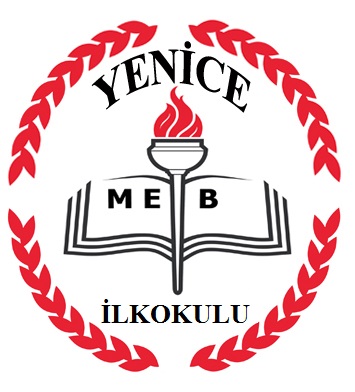 YENİCE 2017YENİCE İLKOKULU MÜDÜRLÜĞÜ“ VELİMLE OKULDA ETKİNLİK YAPIYORUM” PROJESİBİRİNCİ  BÖLÜMTanıtım:Öğrenci velilerini eğitim-öğretim ortamına katılımını artırmak, veli olarak eğitimde var olduklarının farkına varmalarını sağlayacak eğitim ortamları hazırlamak, geçmiş günlerini hatırlatarak onlarla bu günleri bir nostalji olarak okul ortamlarında yaşatmak ve yalnız olmadıklarının farkına vardırmak.“ VELİMLE OKULDA ETKİNLİK YAPIYORUM” projesi 2016-2017 Eğitim-öğretim yılı içerisinde uygulanacak bir biçimde hazırlanmıştır. Projede öğretmenlerden, okuldan ve ilçe veliye kadar görev sorumluluklar belirtilmiştir.PROJENİN AMACI: Projenin temel amacı; okul öncesi ve ilkokul düzeyindeki öğrencilerin ailelerinin eğitim faaliyetlerine katılımını sağlayarak, okul-aile ve öğrenci arasındaki işbirliğini gerçekleştirmek. Projemizin amacı Okulumuzda öğretmen,öğrenci,veli ve çevre yakınlaşmasını en üst seviyeye çıkararak okulumuzdaki eğitim öğretimin kalitesini artırmak ayrıca okulumuza manevi destek sağlamakPROJENİN UYGULAMA YERİ: Karacasu ilçesi Yenice İlkokulu kurumu velilerine yöneliktir. Bu kapsamda Yenice Mahallesi, Çamköy Mahallesi ve Bahçeköy Mahallesi uygulama yerleridir.PROJE YARARLANICILARI: Karacasu ilçesi Yenice İlkokulu kurumunda öğrenim gören öğrencilerinin hepsini kapsamaktadır.PROJENİN GEREKÇESİ: Bu projenin başlatılmasının gereği: Öğrencilerimizin kendilerini gerçekleştirmelerini sağlamak, velilerimizin okulun bir parçası olarak görmelerini sağlamak, okul paydaşlarının sorumluluğunu artırmak amacıyla bu projeye gerek duyulmuştur.PROJEDEN BEKLENEN YARARLAR 1-Okul-Veli-Öğretmen-Öğrenci arasında var olan yabancılaşma duygusunun yerine “işbirliği içinde çalışma’’duygu ve davranışına zemin oluşturabilmek. 2-Ailelere de değerli oldukları duygusunu yaşatabilmek. 3-Başarısı düşük ve/veya beklenen başarıyı sergilemeyen öğrenciler yaşadıkları bu olumlu duygular sayesinde öğretmene yönelik oluşabilecek olumlu duygu ve yaşantılarını okul ortamına, derslere genelleyerek bu konuda daha başarılı ve gayretli olmaya motive edebilmek. 4-Çocuk Psikolojisini dikkate aldığımızda özellikle ilköğretim kademesindeki öğrencilerin öğretmenlere aşırı önem ve değer verdikleri bilinmektedir. Bu bilgi ışığında böyle bir etkinliğin yapılmasının özellikle çocukların kişilik gelişiminde büyük bir yeri ve önemi olacaktır. 5- Öğrencinin şiddete yönelik eğilimi yön değiştirebilir. Öğretmenlere ve eğitim kurumlarına yönelik olumlu bir bakış açısı kazanabilir. 6- Velilerin öğretmenlerin ve Öğrencilerin aidiyet duygusunun gelişmesi sayesinde kendilerini ifade etme becerilerinde artış olacak.	7- Olumsuz Veli ve Öğrenci davranışlarında azalmalar olacak.PROJENİN AMAÇLARI:1. Öğrencinin kendini tanımasını, değerli görmesini (bana da değer veriliyor duygusunu yaşamasını) sağlamak. 2. MEB Okul-Aile Birliği Yönetmeliğinin okulumuzda bir bütünlük içerisinde uygulanmasını sağlayarak, ilçemiz genelindeki her derece ve türdeki okullarla birlikte hareket edebilmek. 3. Öğrencinin öğretmenlere, okula yönelik bakış açısını olumlu yönde geliştirmek; böylece öğrencinin kendini geliştirmesi ve okula bağlılığı açısından motive olmasını sağlamak. 4. Proje gereği okul müdürü başkanlığında en az bir yâda iki öğretmen, rehber öğretmen ve okul aile birliği başkanlığından oluşan proje ekipleri marifetiyle gerekli iş birliği ve koordinasyonu sağlamak. 5. Öğrencileri, Türk Milli Eğitiminin genel amaçları ve temel ilkeleri ile Atatürk İlke ve İnkılâpları doğrultusunda yetiştirmek üzere okul yönetimi, öğretmenler, veliler ve ailelerle işbirliği yapmak 6. Okulun amaçlarının gerçekleşmesine, stratejik gelişimine imkân vermek ve öğretmenler kurulunca alınan kararların uygulanmasını desteklemek amacıyla velilerle iş birliği yapmak. 7. En önemli amaç; yıllardır var olan okul–aile arası mesafenin kapatılmasını sağlamak, böylece evin okula, okulun eve taşındığı bir manzaranın başlangıcını yapmak. 	8. Bu sayede okulunu seven koruyan ve başarı için özveri ile çalışan bireyler yetiştirmek.HEDEFİMİZ: Ailelerin, çocuklarının eğitimine katılmalarını sağlamak.Okullarda eksik kalan veli ayağını daha etkin hale getirmek.Okulda yapılan veliye ve öğrenciye yönelik çalışmaları daha sistematik hale getirmek.Okul veli ilişkilerini geliştirerek başarıyı olumsuz etkileyecek faktörleri yerinde tespit ederek gerekli önlemleri almak.Velilerin okula bakış açısını olumlu yönde geliştirmek.Öğrenci devamsızlıkları azaltmak.Eğitim Öğretimde veli desteğini sağlayarak başarıda işbirliği sağlamakDAYANAK:Milli Eğitim Bakanlığı İlköğretim ve Ortaöğretim Kurumları Sosyal Etkinlikler Yönetmeliği, 1739 Sayılı Milli  Eğitim Temel  Kanunu,İKİNCİ  BÖLÜMUygulama, Uygulama  Süreci  ve  Aşamaları, Eylem  Planı, Değerlendirme, Uygulama  Takvimi, Maliyet, Yürürlük, Yürütme1. UYGULAMAProjenin uygulanması, izlenmesi, geliştirilmesi, projenin nasıl uygulanacağının öğretmen- öğrenci ve velilere duyurulması,Projeyle ilgili eğitim programları ve tanıtım toplantılarının planlanması ve düzenlenmesi,Her ayın belirlenen gününde  (Serbest Etkinlikler ders saati kapsamınsa) son ders saatinde velilerin sınıflara alınarak öğretmen, veli ve öğrencilerin birlikte etkinlik yapmaları.  2.  UYGULAMA SÜRECİ VE AŞAMALARI     Projenin Karacasu İlçe Milli Eğitim Müdürlüğü / Karacasu Kaymakamlığı Makamı  tarafından  onaylandıktan sonra eylem  planında  belirtilen komisyonun oluşturulması.   Proje  takviminin oluşturulması.   Projenin  uygulanması.        PROJE YÜRÜTME KURULUBurcu KEBAPÇI		   - Ana Sınıfı ÖğretmeniUmut MANDALCI           -  Sınıf Öğretmeni             3-   Hasan Ali DALĞAR        -  Sınıf Öğretmeni	 4     Yeliz YELOĞLU	  -  Sınıf Öğretmeni		 5  Muhammet TONGİLLİ         - Sınıf ÖğretmeniPROJE İZLEME VE DEĞERLENDİRME KURULU Nayif SEZEN              - Okul Müdürü       2-   Ozan ERTARAKÇI    - Müdür Yardımcısı   3. EYLEM PLANIOkulda öğrencilere velilere belirlenen gün  ve  saatte  sınıf içi etkinlik uygulaması yapılması,Öğrenci  ve  velilerin yapacakları etkinliklerin listesinin hazırlanması,   EYLEM  PLANI4.  DEĞERLENDİRME 	Bu projenin uygulanmasından sonra ortaya çıkan sonuçlar Proje Yürütme  Kurulu   tarafından değerlendirilir  ve Proje İzleme ve Değerlendirme Kurulu tarafından raporlaştırılarak duyurulur.      5. UYGULAMA TAKVİMİ   6. MALİYET Projenin maliyeti yoktur.  Öğrenci  ve  velilerimizin yapacağı etkinlikler öğretmen ve veli tarafından  karşılanacaktır.    7.  YÜRÜRLÜK      Yenice  İlkokulu Müdürlüğü  tarafından  hazırlanan “ VELİMLE OKULDA ETKİNLİK YAPIYORUM“  projesi;  2016 – 2017 Eğitim - Öğretim yılında  Karacasu  İlçe Milli Eğitim Müdürlüğü /Karacasu Kaymakamlığı Makamı onayladığı tarihte yürürlüğe girer.      8. YÜRÜTME     Bu proje “ Proje Yürütme Kurulu” tarafından yürütülür.  Nayif SEZENOkul MüdürüFaaliyetlerOCAKŞUBATMARTNİSANMAYISHAZİRAN1)Proje yürütme kurulunun       oluşturulmasıx2)Yürütme kurulu tarafından proje      taslağının hazırlanmasıx3)Proje onayının alınmasıx4) Öğrenci  ve  velilerin yapacakları etkinliklerin listesinin hazırlanmasıx5) Projenin uygulanmasıXXXXX6)Projenin raporlanmasıXSIRA NOYAPILACAK FAALİYETLERTARİHLERİ1Projenin Hazırlanması09-16 Ocak 20172Projenin Onaylanması23- 27 Ocak 20173Öğrenci  ve  velilerin yapacakları etkinliklerin listesinin hazırlanması06-10 Şubat 20174Projenin Uygulanması13 Şubat 2017 – 2 Haziran 20175Proje  bitiminde rapor düzenlenmesiHaziran Ayında